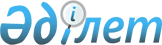 О присвоении наименований безымянным улицам села Уил Уилского сельского округаРешение акима Уилского сельского округа Уилского района Актюбинской области от 16 мая 2012 года № 58. Зарегистрировано Управлением юстиции Уилского района Актюбинской области 13 июня 2012 года № 3-11-113      Сноска. В заголовке и по всему тексту решения слова "Ойыл", "Ойылского" заменены словами "Уил", "Уилского" решением акима Уилского сельского округа Уилского района Актюбинской области от 01.10.2015 № 110 (вводится в действие по истечении десяти календарных дней после дня его первого официального опубликования).

      В соответствии с пунктом 2 статьи 35 Закона Республики Казахстан от 23 января 2001 года № 148 "О местном государственном управлении и самоуправлении в Республике Казахстан", подпунктом 4 статьи 14 Закона Республики Казахстан от 8 декабря 1993 года № 4200 "Об административно - территориальном устройстве Республики Казахстан" и с учетом мнения населения села Уил Аким Уилского сельского округа РЕШИЛ:

      1. Присвоить следующие наименования безымянным улицам села Уил Уилского сельского округа:

      улице № 1 - Шернияз Жарылғасұлы;

      улице-№ 2 - Құрманов Исламғали;

      улице № 3 - Сатпаев Қаныш;

      улице № 4 - Құрманғазы Сағырбаев; 

      улице № 5 - Құрманғазин Бейсұлла;

      улице № 6 - Қлипанов Отар;

      улице № 7 - Қойшығұлов Ахметжан;

      улице № 8 - Төлебаев Мұса;

      улице № 9 - Ержанов Қуаныш;

      улице № 10 - Масатов Сауытбай;

      улице № 11 -Берсиев Шығанақ;

      улице № 12 - Жолмырзаев Байсалбай;

      улице № 13 - Дәуленов Сәлкен;

      улице № 14 - Қарақұлов Ишанбай;

      улице № 15 - Дүсіпов Үмбет;

      улице № 16 - Оноприенко Николай;

      улице № 17 - Аманкелді Иманов;

      улице № 18 - Еркінов Шүкір;

      улице № 19 - Медетбаев Дауылбай;

      улице № 20 - Абай Құнанбаев;

      улице № 21 - Байғанин Нұрпейіс;

      улице № 22 - Екібаев Амантұрлы;

      улице № 23 - Бақаев Бауетдин;

      улице № 24 - Молдағұлова Алия;

      улице № 25 - Алтынсарин Ыбырай;

      улице № 26 - Тапалова Нұрсұлу;

      улице № 27 - Көкжар;

      улице № 28 - Желтоқсан;

      улице № 29 - Қаңтарбаев Тұрғали.

      Сноска. Пункт 1 с изменением, внесенным решением акима Уилского сельского округа Уилского района Актюбинской области от 06.03.2017 № 45 (вводится в действие по истечении десяти календарных дней после дня его первого официального опубликования).

      2. Контроль за исполнением настоящего решения оставляю за собой.

      3. Настоящее решение вводится в действие по истечении десяти календарных дней после его первого официального опубликования.


					© 2012. РГП на ПХВ «Институт законодательства и правовой информации Республики Казахстан» Министерства юстиции Республики Казахстан
				
      Аким Уилского сельского округа: 

Н. Атагалиев
